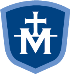 IMMACULATE CONCEPTION PARISHLeading People to Jesus Through Worship, Community, Service and Devotion to Mary Meeting MinutesParish Pastoral CouncilOct 11, 2023 @ 7:30 p.m. – Marian Hall EntrywayPresent:  Deacon Chris Campbell, Principal Colleen Kent, Sarah Berlin Moore, Lisa Galden, Kendra Girardot, Paula Mong, Janet Wilks.  Not present: Jim Emley, Fr. Matt Hoover7:30	Opening Prayer – Janet WilksParish Pastoral Council Vice President and Secretary Roles – both positions remain open Commission Presidents / SecretariesFaith Formation & Spiritual Life:  Michelle Gill–President; Paula Gebhardt–SecretaryParish & Community Life:  Sarah Berlin Moore–President; Christine Demko-SecretarySocial Concerns:  TBDDiscussionFoster Care Support Community – Stephanie Baird discussed a proposal to establish a community at IC to provide resources to discern fostering/adoption and to support families currently fostering/adoptingCommissions Pizza PartyNew Parishioner Welcome Gatherings8:42 pm  Adjourned